Obec Rovinka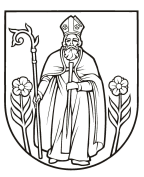 Hlavná 350900 41 RovinkaSúhlasím so spracovaním uvedených osobných údajov v zmysle zákona č. 122/2013 Z. z. o ochrane osobných údajov a o zmene a doplnení niektorých zákonov na účel spracovania tohto ohlásenia v rozsahu poskytnutých údajov.Prílohy k žiadosti o vydanie stavebného povolenia:Právoplatné územné rozhodnutie o umiestnení stavby (ÚR);Doklad o vlastníctve alebo inom práve k pozemku alebo k stavbe, ktoré ho oprávňuje zriadiť na pozemku požadovanú stavbu alebo vykonať zmenu stavby (pod iným právom sa rozumie nájomná zmluva, dohoda o budúcej kúpnej zmluve, právo vyplývajúce z vecného bremena,...) ak došlo k zmene po právoplatnosti ÚR;2 x projektová dokumentácia, obsahujúca náležitosti podľa § 9 vyhlášky č. 453/2000 Z. z., ktorou sa vykonávajú niektoré ustanovenia stavebného zákona (od 01.01.2008 projektová dokumentácia musí obsahovať aj posúdenie podľa zák. č. 555/2005 Z. z. o energetickej hospodárnosti budov a o zmene a doplnení niektorých zákonov v zmysle neskorších zmien);Kópia z katastrálnej mapy resp. geometrický plán;Rozhodnutia, stanoviská, vyjadrenia, súhlasy, posúdenia (v zozname sú uvedené viaceré možné dotknuté orgány, pri novostavbách rodinných domoch sú potrebné vyjadrenia označené *), stavebný úrad môže žiadať aj vyjadrenia iných dotknutých orgánov potrebných k vydaniu stavebného povolenia):Regionálny úrad verejného zdravotníctva, Ružinovská 8, Bratislava,*Okresné riaditeľstvo Hasičského a záchranného zboru v Pezinku, Hasičská 4, Pezinok,*Okresný úrad Senec, odbor starostlivosti o životné prostredie – úsek štátnej vodnej správy, úsek odpadového hospodárstva, úsek ochrany ovzdušia, úsek ochrany prírody a krajiny, Hurbanova 21, SenecOkresný úrad Bratislava, odbor cestnej dopravy a pozemných komunikácií – zriadenie vjazdu, výjazdu z cesty I. triedy na pozemok,*Obec Rovinka – cestný správny orgán na zriadenie vjazdu a výjazdu z miestnej komunikácie na pozemok,*Okresný úrad Senec, odbor pozemkový a lesný, Hurbanova 21, Senec,*Bratislavská vodárenská spoločnosť, a.s., Prešovská 48, Bratislava,*Západoslovenská distribučná, a.s., Čulenova 6, Bratislava,*Slovenský plynárenský priemysel, a.s., Mlynské nivy 44/b, Bratislava,*Slovak Telekom, a.s., Bajkalská 28, 817 62 Bratislava,*Progres –TS, s.r.o., Kosodrevinová 44, 821 07 Bratislava,Orange Slovensko a.s., Prievozská 6/A, 821 09 Bratislava Hydromeliorácie, š.p., Vrakunská 29, 825 63 Bratislava,Okresné riaditeľstvo PZ - ODI, Hollého 21, Senec,Krajské riaditeľstvo PZ v Bratislave, KDI, Špitálska 14, Bratislava,Slovenský zväz telesne postihnutých, Ševčenkova 19, Bratislava,Únia nevidiacich a slabozrakých Slovenska, Sekulská 1, Bratislava,Obec Rovinka (vecne príslušný orgán na konanie podľa zákona č. 137/2010 Z. z. o ovzduší) súhlas na povolenie malého zdroja znečistenia ovzdušia: zdroj na spaľovanie zemného plynu, tuhého paliva (kotol, krb),Obec Rovinka (špeciálny stavebný úrad v prenesenom výkone na úseku štátnej vodnej správy v zmysle zákona č. 364/2004 Z. z. o vodách a o zmene zákona SNR č. 372/1990 Zb. o priestupkoch v znení neskorších predpisov – povolenie na vodnú stavbu (studňa),Obec Rovinka (špeciálny stavebný úrad v prenesenom výkone štátnej správy pre miestne a účelové komunikácie) – stavebné povolenie na parkoviská, komunikáciu.Správny poplatok – priamo v pokladni obce Rovinka, alebo formou poštovej poukážky (podľa položky 60 zákona č. 145/1995 Z. z. o správnych poplatkoch v znení neskorších predpisov).ŽIADOSŤ O VYDANIE STAVEBNÉHO POVOLENIA(po právoplatnom územnom rozhodnutí o umiestnení stavby)ŽIADOSŤ O VYDANIE STAVEBNÉHO POVOLENIA(po právoplatnom územnom rozhodnutí o umiestnení stavby)Stavebník:Stavebník:Titul, meno a priezvisko, adresa – názov, sídlo, telefónny kontakt:Manželka titul, meno, priezvisko aj rodné priezvisko manželky príp. adresu manželky (ak je iná):Stavba:Stavba:Druh (názov podľa projektovej dokumentácie):Miesto stavby (ulica):RovinkaPredpokladaný čas dokončenia stavby (pri dočasnej stavbe aj dobu trvania):Miesto stavby:Miesto stavby:Katastrálne územie:RovinkaParcelné čísla pozemkov dotknutých stavbou s uvedením vlastníckych alebo iných práv podľa katastra nehnuteľností:druh kultúry pozemku (napr. zastavané plochy, záhrady, ostatné plochy a pod):Parcelné čísla susedných pozemkov a susedných stavieb alebo ostatných pozemkov, ktoré sa majú použiť ako stavenisko:Projektant:Projektant:Titul, meno a priezvisko (názov):adresa (sídlo):Číslo oprávnenie na výkon činnosti:Spôsob uskutočnenia stavby:Spôsob uskutočnenia stavby:Zhotoviteľ (meno, priezvisko, adresa – názov, sídlo) doklad o oprávnení na výkon činnosti:Poznámka: vyplniť ak bude stavba uskutočnená dodávateľsky a v čase podania je známyZákladné údaje o stavbe:Základné údaje o stavbe:Členenie stavby, ak je rozdelená na stavebné objekty:Prípojky na verejné rozvody (ak ide o novonavrhované):Prípojky na verejné rozvody (ak ide o novonavrhované):elektrická prípojka (nehodiace sa prečiarknite):vodovodná prípojka (nehodiace sa prečiarknite):kanalizačná prípojka (nehodiace sa prečiarknite):plynová prípojka (nehodiace sa prečiarknite):Objekty:Objekty:Žumpa (nehodiace sa prečiarknite):Studňa (nehodiace sa prečiarknite):Iné:Parametre stavby – základné:Parametre stavby – základné:Zastavaná plocha v m²:(údaj nájdete v projektovej dokumentácii)Úžitková plocha v m²:(údaj nájdete v projektovej dokumentácii)Obytná plocha v m²:(údaj nájdete v projektovej dokumentácii)Obostavaný priestor v m³:(údaj nájdete v projektovej dokumentácii)Účastníci konania - zoznam:Účastníci konania - zoznam:Mená, priezviská a adresy všetkých vlastníkov pozemkov a stavieb, ktoré susedia s pozemkom, na ktorom sa bude stavba realizovať):	.....................................................V Rovinke dňa: 	podpis stavebníka (stavebníkov)